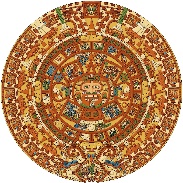 La Academia Dolores Huerta Charter Middle School “A Dual Language Charter Middle School”400 W.Bell St.Las Cruces, NM 88005Phone: 575-526-2984Fax: 575-523-5407 The mission of La Academia Dolores Huerta is to provide a diverse bilingual educational program in the arts that fosters the development of a strong socio-cultural identity while achieving academic success.La misión de La Academia Dolores Huerta es proporcionar un programa educativo bilingüe diverso de las artes que fomenta el desarrollo de una fuerte identidad sociocultural mientras se logra el éxito académico.Regular Governing Council MeetingThursday May 9th, 2024, at 5:30 PM, LADH Conference Room(Please contact Elaine Palma at 575.680.6236 to make accommodations for virtual attendance)Call the meeting to order. Approval of the 05.09.24 regular GC meeting agenda. Open forum-public input*Public comments and observations regarding education policy and governance issues, as well as the strategic planning are heard at this time. Time limit per presenter may be imposed by Chair.Review, discussion, and possible approval of 04.17.24 regular GC meeting minutes.NEW BUSINESS: DISCUSSION ITEMS ONLY – NO ACTION WILL BE TAKENFinance Committee ReportRevenue and expense reportsBudget shortfall discussionUPDATE on responses to the 2023-2024 annual site preliminary reportNew building search committee: review listings of available propertiesSPED policy update follow-upAnnual calendar review:GC training hoursCompletion of Head Administrator’s spring evaluationCommunity Schools Report2024-2025 student recruitment effortsUPDATE: student performance Academic achievementShort cycle assessmentState testingHead Administrators ReportSecretary ReportGC Recruitment: search for member with financial expertise GC Trainings Next GC meeting ACTION ITEMSReview, discussion, and possible approval of the following BARs: 560-000-2324-0035-I 560-000-2324-0036-I 560-000-2324-0037-IReview, discussion, and possible approval of FY25 budget.Review, discussion, and possible approval of FY25 salary schedule.Review, discussion, and possible approval of all SY24/25 Ed Plan documents. Review, discussion, and possible approval of the SY24/25 CEP/SNLP Application.Review, discussion, and possible approval of the TITLE I funding application.Review, discussion, and possible approval of internal controls policy.Review, discussion, and possible approval for the Head Administrator and the Business Manager to enter and submit any final Budget Adjustment Requests (BARs) on behalf of the school to maintain budgetary compliance for audit and other regulatory purposes. This is done knowing that the BARs will not impact actual cash but only address budgets. In addition, any BARs submitted as allowed under this approval will be brought before the GC at the next meeting with review and detailed explanation. This approval expires upon the NM Public Education Department’s deadline for BAR submission.DISCUSSION ITEMS ONLY – NO ACTION WILL BE TAKENAdjourn to close session:To discuss personnel matters relating to any individual employee, including hiring, promotion, demotion, dismissal, resignation, or investigation of complaints or charges against an employee [10-15-1(H)(2) NMSA 1978].Complete HA spring evaluationAdjourn from close session/resume general GC meetingAdjourn GC general meeting*Any individual attending a board meeting may sign in to participate in the Public Input section of the Agenda, if any. Such persons may speak on any item after the individual is recognized by the President of the Board and introduces himself/herself at the podium. The Governing Council of La Academia Dolores Huerta will not take action on any item presented under Public Input, until an opportunity to do so is afforded. La Academia Dolores Huerta will provide an interpreter for the Hearing Impaired and simultaneous Spanish translation upon request. Requests should be submitted to the chancellor’s office three days prior to the meeting.